WIELKANOCNE SUDOKU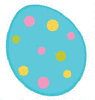 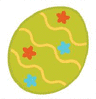 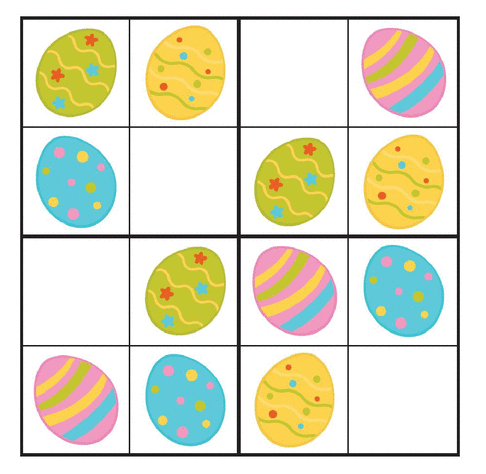 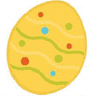 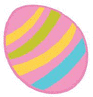 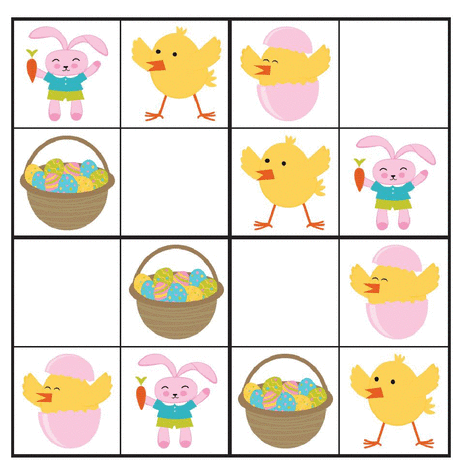 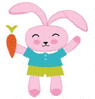 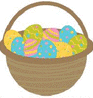 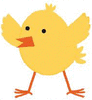 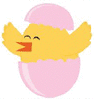 